In line with Res. 179 (Guadalajara, 2010), ITU has entered into a second phase of concrete activities under the COP Global Initiative, launched by the ITU Secretary-General in November 2010 together with a new COP patron, H.E. Ms Laura Chinchilla, President of Costa Rica. Through this Initiative, high-level deliverables are designed, based on the five GCA/COP strategic pillars, to be achieved by ITU in collaboration with COP partners.ITU has been raising awareness on COP issues through the organization of high-level strategic dialogues, regional forums, and workshops at different international fora. In August 2013, ITU established a partnership with the African Child Online Protection Education and Awareness Centre (ACOPEA) to run a pilot exercise to train 100 safety ambassadors from government, law enforcement and educators from 25 schools across Addis Ababa, Ethiopia. Spot messages promoting online safety for children and young people were developed under the banner ‘’Click Safe, Click Clever’’. It is estimated that at the end of the pilot exercise in January 2014 15,000 children would have seen the safety messages. Following several discussions with different stakeholders and the interest from several African administrations to enhance and invest in their educational and training activities, ITU, Facebook and ACOPEA are now planning to start an African E-Safety Project.Furthermore, in October 2013, ITU-IMPACT, together with Oman, organized a Child Online Protection Strategy Framework workshop for Oman. The main objective of the workshop was to assist national stakeholders in planning and deploying an effective and practical approach to COP that can be implemented in the country. Moreover, during the Internet Governance Forum (IGF) which took place in Indonesia in October 2013 as well as several interactions with the different COP Partners, it was   recommended y that the COP Guidelines on Industry be updated.  In this regard, the ITU and UNICEF organized an open forum to present the draft version of the Guidelines and launched an open consultation on the text. The open consultation clearly highlighted the consensus at the international level on the purpose of the Guidelines on Industry and received comments from different stakeholders of the ecosystem working on issues related to child online safety. It is expected that the final version of the guidelines will be ready by mid-2014.   During Telecom World 2013, ITU organized a session on “Child Online Protection: VISION BYND 2015” which focused on issues related to child online safety as a follow up to the Global Youth Summit, BYND 2015 held in September 2013 in Costa Rica.  On that occasion, the First Lady of Nigeria, Dame Patience Jonathan, ITU’s Child Online Protection Champion, issued a call for action to stakeholders to improve educational resources and materials and to facilitate the discussion with digital content creators; to advocate the rights of freedom of speech, association and privacy online; and to establish policies within an effective framework that would protect the use of private data and intellectual property, and deter online criminal activities. The 4th and 5th meetings of the Joint Coordination Activity on Child Online Protection (JCA-COP) were held respectively on 3 December 2013 and 15 January 2014. During the latter, participants agreed to continue JCA-COP after January 2014 with an extended lifetime until September 2015 with revised terms of reference as contained in JCA-COP DOC047. Ms. Ashley Heineman (United States) and Mr. Philip Ruston (United Kingdom) will continue to co-chair future JCA-COP meetings. ITU-T SG17 as the parent body of JCA-COP will submit an outgoing liaison statement to TSAG to ask for continuation of the JCA-COP.Under the umbrella of the ITU Global Cybersecurity Agenda, ITU signed a MoU with Trend Micro with the objective of establishing a framework for collaboration in line with the mutual goal of creating a more secure and safer information society. Through this partnership, ITU will benefit from Trend Micro’s institutional expertise and research. As a joint effort, the ITU and Trend Micro will distribute information to ITU membership on a regular basis.During the “Global Cybersecurity Cooperation: Challenges and Vision” the conference organized by the Government of Azerbaijan from 2-3 December 2013, the ITU organized a World Café on Child Online Protection with the aim of sharing ideas and insights on issues related to child online safety. Recently, on the occasion of the observance of the Safer Internet Day 2014, ITU, together with its partners Action Innocence and (ISC)2, organized two interactive educational events at ITU's ICT Discovery museum, involving parents and children:Members of ITU staff, in their capacity as parents of young and/or teenage children, received training from Action Innocence on how to use tools that enable them to keep children safe online, in addition to a general training on current online risks. Children between 10 and 14 years old from schools around Geneva visited the ICT Discovery museum and attended a training session on ‘Safe and Secure Online' given by ISC2. The presentations covered topics such as cyberbullying, sexting, online reputation and social media.Eight Meeting of the Council Working Group on Child Online Protection (CWG-COP)Eight Meeting of the Council Working Group on Child Online Protection (CWG-COP)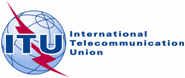 Geneva, 21 February 2014Geneva, 21 February 2014Document: WG-CP/8/8Original: English onlyFor informationSOURCEITU Secretariat ITU Secretariat TITLEUpdate on the ITU Child Online Protection (COP) InitiativeUpdate on the ITU Child Online Protection (COP) Initiative